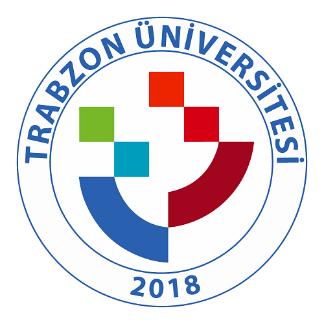 TRABZON ÜNİVERSİTESİ A.2.2.3. TRU Kalite Güvence Organizasyonel Yapısı (http://kalite.trabzon.edu.tr/)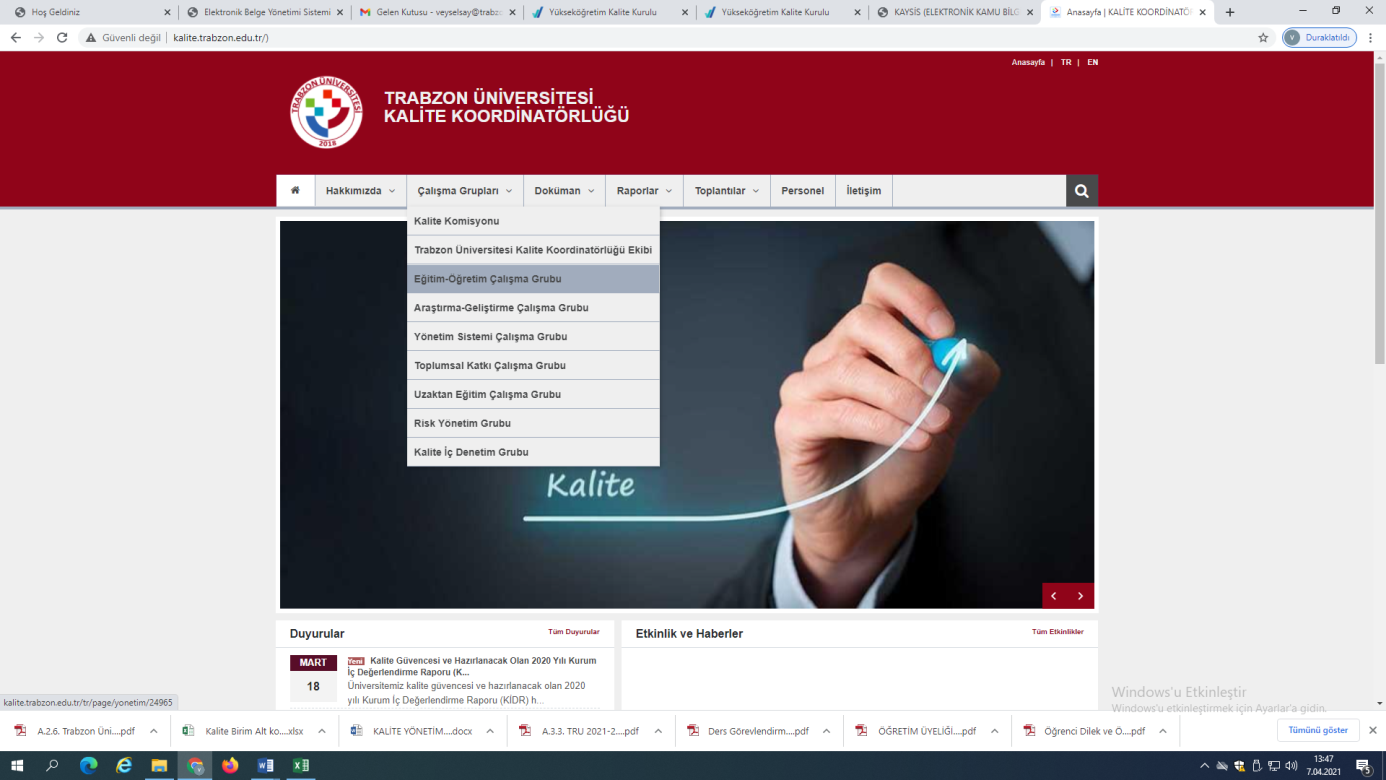 